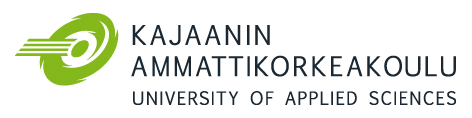 TYÖELÄMÄN AVAINKUMPPANUUSSOPIMUS OSAPUOLETKajaanin ammattikorkeakoulu (KAMK) OyY-tunnus 2553600-4Ketunpolku 3 (PL 52), 87101 Kajaani xxxxYHTEYSHENKILÖTSopimusosapuolet nimeävät yhteyshenkilön sopimuksen käytännön toteuttamista varten.KAMK:n yhteyshenkilö(t):	nimi, tehtävänimikesähköpostiosoite, puhelinnumeroxxx:n yhteyshenkilö(t):	nimi, tehtävänimikesähköpostiosoite, puhelinnumeroSOPIMUKSEN KOHDE JA TARKOITUSTyöelämän avainkumppanuustoiminnalla syvennetään Kajaanin ammattikorkeakoulun ja xxx välistä yhteistyötä. Työelämän avainkumppanuustoiminnalla kannamme yhdessä yhteiskuntavastuuta alueemme tulevaisuudesta ja sen osaajista.Työelämän avainkumppanuustoiminnan tavoitteena on:panostaa yhdessä tulevaisuuden osaajiin ja siten turvata alueen osaamistaso myös tulevaisuudessaedistää opiskelijoiden opitun soveltamista käytännössä sekä tarjota heille työelämäkontakteja opiskelun aikana edistää opiskelijoiden valmistumistaturvata xxx osaavan työvoiman saatavuusxxx:n henkilöstön osaamisen ylläpitäminen ja vahvistaminenKajaanin ammattikorkeakoulun koulutuksen laadun ja työelämälähtöisyyden varmistaminenkehittää xxx ja Kajaanin ammattikorkeakoulun yhteistyötä tutkimus-, kehittämis- ja innovaatiotoiminnassaedistää alueen kansainvälistymistä.TOTEUTUSTyöelämän avainkumppanuutta toteutetaan yhteistyössä suunnitelmallisesti. Vuosittain toteutettavasta yhteistyöstä sovitaan tarkemmin yhteyshenkilöiden tapaamisissa, joita on vähintään kerran vuodessa. Yhteistyön muodoista sovitaan riittävän ajoissa, jolloin toteutus pystytään huomioimaan niin xxx henkilöstön työajan käytön osalta kuin Kajaanin ammattikorkeakoulu opetuksen suunnittelussa.Työelämän avainkumppanuutta voidaan toteuttaa:4.1 Opetuksen ja työelämän integraationaXxx voi esittää toimeksiantoja opiskelijoiden opinnäytetöiksi ja kehittämisprojekteiksi (opintojaksoihin liittyvät projektiopinnot, tutkimukset ja selvitykset) sekä tarjota opiskelijoille harjoittelupaikkoja. Myös opiskelijaryhmien vierailuja voidaan toteuttaa yhteisesti sovittavalla tavalla.4.2 RekrytointiyhteistyönäXxx voi esitellä toimintaansa opiskelijoille Kajaanin ammattikorkeakoululla. KAMK tukee valmistuvien opiskelijoiden ja xxx:n avointen tehtävien kohtaamista.4.3 Osaamisen kehittämisenäXxx:n voi osallistua Kajaanin ammattikorkeakoulun koulutuksen laadun ja työelämälähtöisyyden kehittämiseen osallistumalla opintokokonaisuuksien ja opetussuunnitelmien kehittämistyöhön. KAMK tukee xxx:n henkilöstön osaamisen ylläpitämistä täydennyskoulutus- ja palvelutoiminnan keinoin.4.4 Tutkimus- kehitys ja innovaatioyhteistyönäToteuttamalla yhteisiä tutkimus- ja kehittämishankkeita ja innovaatiotoimintaa.4.5 KansainvälistymisyhteistyönäXxx voi osallistua kansainvälistymisen edistämiseen tarjoamalla harjoittelupaikkoja kansainvälisille opiskelijoille. Xxx:n työntekijät ovat tervetulleita osallistumaan Kajaanin ammattikorkeakoulun kansainvälisyystoimintaan, kuten vaihto-opiskelijoiden ystäväperhetoimintaan.4.6 AsiantuntijayhteistyönäAsiantuntijayhteistyötä voidaan toteuttaa xxx asiantuntijoiden vierailevina luentoina Kajaanin ammattikorkeakoululla ja opetushenkilöstön työelämäjaksojen toteutuksella xxx:llä.4.7 MarkkinointiyhteistyöKajaanin ammattikorkeakoulu ja xxx voivat yhteistyössä toteuttaa markkinointitoimenpiteitä osaavan työvoiman saannin ja alueen kilpailukyvyn edistämiseksi.KUSTANNUKSETSopimuksen osapuolet sitoutuvat vastaamaan toiminnan kustannuksista oman henkilöstönsä palkkakulujen osalta. Muista toiminnan kustannuksista sovitaan tapauskohtaisesti.SALASSAPITOOsapuolet sitoutuvat siihen, etteivät paljasta ulkopuolisille yhteistyön yhteydessä tietoonsa tulleita toistensa liike- tai ammattisalaisuuksia tai muita salassa pidettäviä tietoja. Opiskelijoita pyydetään tarvittaessa allekirjoittamaan erillinen salassapitositoumus.SOPIMUKSEN MUUTTAMINEN, PÄÄTTÄMINEN JA ERIMIELISYYKSISTÄ SOPIMINENSopimuksen muuttaminen, päättäminen ja siihen liittyvät mahdolliset erimielisyydet käsitellään Kajaanin ammattikorkeakoulun johtoryhmässä ja xxx hallinnossa. Lisäykset, muutokset ja sopimuksen irtisanominen tulevat voimaan, kun Sopijaosapuolet ovat ne allekirjoituksillaan vahvistaneet.SOPIMUKSEN VOIMASSAOLO JA KESTOTämä sopimus tulee voimaan allekirjoituspäivämäärästä lukien ja on voimassa 31.12.2019 saakka.  Sopimuksen jatkamisesta päätetään viimeistään kuusi kuukautta ennen määräajan loppumista. Tätä sopimusta on laadittu kaksi samansisältöistä kappaletta, yksi kullekin osapuolelle.ALLEKIRJOITUKSET JA NIMEN SELVENNYKSETKajaanissa xx.xx.2014			__________ xx.xx.2014Kajaanin Ammattikorkeakoulu Oy	Työelämän avainkumppani xxx________________________________	________________________________Turo Kilpeläinen			xxxToimitusjohtaja / Rehtori		xxx